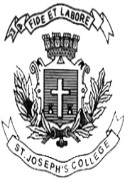 ST. JOSEPH’S COLLEGE (AUTONOMOUS), BENGALURU-27   B.A. SOCIOLOGY - I SEMESTER  SEMESTER EXAMINATION: OCTOBER 2021 (Examination conducted in January-March 2022) SO 1121 - Understanding SociologyTime- 3 hrs		                                     	               Max Marks-100This question paper contains one printed page and three partsPart AAnswer any five of the following in one page each:         5*5 =25        What is social interaction? Give one example.What is meant by sociology? Mention its features.What is culture? Write its different types.Define socialisation and mention its importance.Write the differences between personal and public troubles according to C W Mills.Mention any five contributions of Max Weber for the enrichment of sociology.What do you mean by social change? Give one example.Part BAnswer any three of the following in two pages each:        10*3=30Define sociology according to Auguste Comte and explain its uses with examples.Describe the different elements in culture.In what way technological factors can bring about changes in the institutional system.Explain the social construction of reality.Part CAnswer any three of the following in three pages each:     15*3=45           Explain C H Cooley and George Herbert Mead theories of self. Explain the relation of sociology with other social sciences.Define social change and explain its characteristics.Write a note on any 3 of the following:UrbanisationIndustrialisationRationalisationGlobalisation.SOOE1-O-MD-B-21